Stagione Sportiva 2021/2022Comunicato Ufficiale N° 192 del 24/03/2022SOMMARIOSOMMARIO	1COMUNICAZIONI DELLA F.I.G.C.	1COMUNICAZIONI DELLA L.N.D.	1COMUNICAZIONI DEL COMITATO REGIONALE	1Modifiche al programma gare del 27/03/2022	2Modifiche al programma gare del 03/04/2022	2Recuperi	2NOTIZIE SU ATTIVITÀ AGONISTICA	2ERRATA CORRIGE	3COMUNICAZIONI DELLA F.I.G.C.COMUNICAZIONI DELLA L.N.D.C.U. n. 2 del 22.03.2022Si pubblica in allegato il CU n. 212/A della FIGC inerente la modifica degli artt. 27, 29, 32 bis, 39, 40, 40 quinquies, 94 ter, 100, 101, 104, 106, l’emanazione del nuovo art. 94 septies e l’abrogazione dell’art. 118, delle NOIF. Le nuove norme entrano in vigore dal 1° Luglio 2022. COMUNICAZIONI DEL COMITATO REGIONALEANNULLAMENTO CARTA ASS.VA PICCOLI AMICI – PRIMI CALCIViste le richieste avnazate, si procede all’annullamento della “Carta Assicurativa” Piccoli Amici – Primi Calci dei sottoindicati giovani calciatori:DE DOMINICIS ELIA  	nato 25.08.2014 	FC TORRIONE CALCIO 1919FIORETTI NICHOLAS	nato 02.06.2014	A.S.D. UNION PICENA  AUTORIZZAZIONE EX ART. 34/3 N.O.I.F.Vista la certificazione presentata in conformità all’art. 34/3 delle N.O.I.F. si concede l’autorizzazione prevista al compimento del 14° anno di età per le calciatrici e al 15° anno di età per i calciatori ai seguenti calciatori:NEPI NICOLO		nato 18.04.2006	 A.S.D. PORTA ROMANARENZO GIOVANNI 		nato 18.07.2006	A.S.D. PORTA ROMANARENZO JACOPO		nato 18.07.2006	A.S.D. PORTA ROMANAZAPPASODI MATTEO	nato 19.12.2006	A.S.D. PORTA ROMANAModifiche al programma gare del 27/03/2022CAMPIONATO JUNIORES UNDER 19 REGIONALEVisti gli accordi societari la gara GROTTAMMARE C. 1899 ARL/CUPRENSE 1933 del 26.03.2022 è posticipata a mercoledì 06.04.2022 ore 16,30.Modifiche al programma gare del 03/04/2022CAMPIONATO SECONDA CATEGORIACausa indisponibiltà campo e visti gli accordi societari la gara BORGO MOGLIANO MADAL FC/VIS GUALDO CALCIO è anticipata a sabato 02.04.2022 ore 16,00.RecuperiCAMPIONATO PROMOZIONELa gara CASTIGNANO/PORTORECANATI viene recuperata mercoledì 30.03.2022 ore 16.00.NOTIZIE SU ATTIVITÀ AGONISTICASECONDA CATEGORIAGIUDICE SPORTIVOIl Giudice Sportivo Avv. Agnese Lazzaretti, con l'assistenza del segretario Angelo Castellana, nella seduta del 24/03/2022 ha adottato le decisioni che di seguito integralmente si riportano:GARE DEL 19/ 3/2022 PROVVEDIMENTI DISCIPLINARI In base alle risultanze degli atti ufficiali sono state deliberate le seguenti sanzioni disciplinari. DIRIGENTI INIBIZIONE A SVOLGERE OGNI ATTIVITA' FINO AL 30/ 3/2022 Per proteste nei confronti dell'arbitro. UNDER 17 ALLIEVI REGIONALIGIUDICE SPORTIVOIl Giudice Sportivo Avv. Agnese Lazzaretti, con l'assistenza del segretario Angelo Castellana, nella seduta del 24/03/2022 ha adottato le decisioni che di seguito integralmente si riportano:GARE DEL 20/ 3/2022 PROVVEDIMENTI DISCIPLINARI In base alle risultanze degli atti ufficiali sono state deliberate le seguenti sanzioni disciplinari. CALCIATORI ESPULSI SQUALIFICA PER UNA GARA EFFETTIVA CALCIATORI NON ESPULSI AMMONIZIONE (I INFR) 			IL SEGRETARIO			IL GIUDICE SPORTIVO                              F.to Angelo Castellana			  F.to Agnese LazzarettiERRATA CORRIGECAMPIONATO PRIMA CATEGORIANel programma gare pubblicato nel CU n. 191 del 23.03.2022 l’inizio delle seguenti gare, in calendario domenica 27.03.2022, è erroenamente indicato alle ore 15,00, anziché correttamente alle ore 16,00:CAGLIESE CALCIO/AVIS MONTECALVO VADESE CALCIO/POL. LUNANO  CAMPIONATO SECONDA CATEGORIALe seguenti gare, che nel CU n. 191 del 23.03.2022, sono state messe erroneamente a recupero in data 30.3.2022 e 13.04.2022, sono state invece disputate nella data prevista e che, per un disguido i risultati non sono mai stati pubblicati. Glii stessi sono quelli a fianco di ciascuna garaAVIS SASSOCORVARO – POLE CALCIO		0 – 0CASININA CALCIO – OLIMPIA      			0 – 0FALCO ACQUALAGNA – SCHIETI  		2 – 1La gara REAL ALTOFOGLIA – FRONTONESE 	5 – 0A seguito di verifica, la squalifica per 1 gara riportata nel CU n. 191 del 23.03.2022 a carico del calciatore BRACONI JACOPO, tesserato con la soc. Agugliano Polverigi, deve ritenersi revocata con effetto immediato; al contempo lo stesso viene inserito fra i dirigenti inibiti come risulta nel presente CU.A seguito di segnalazione e verifica le ammonizioni e le eventuali conseguenti squalifiche per 1 gara per recidività in ammonizione riportate nel CU n. 191 del 23.03.2022, a carico dei seguenti calciatori, devono ritenersi revocate con effetto immediato in quanto già inserite nel CU n. 190 del 22.03.2022:RICCI SAMIR (Arzilla); BERETTA DANILO (Pontesasso A.S.D.); BAGGADIR ABD RAHM (Torre San Marco); LUZIETTI ALEX (Torre San Marco); ROLON DIEGO PATRI (Torre San Marco); RRUNGAJA ELTON (Torre San Marco); ROSSI MATTEO (Della Rovere Calcio); ANASTASI NICOLO (Unione Calcio Pergolese); BARTOLUCCI ANDREA (Unione Calcio Pergolese); COSSA ALESSANDRO ((Unione Calcio Pergolese); RUIU JOELE ((Unione Calcio Pergolese); VOLOSINCU BOGDAN SEBASTIA ((Unione Calcio Pergolese); BALDELLI ALEX (Valfoglia Tavoleto); CLINI GIOVANNI (Valfoglia Tavoleto); GIRELLI ALESSANDRO (Valfoglia Tavoleto); TACCHI ANDREA (Valfoglia Tavoleto).   CAMPIONATO UNDER 17 ALLIEVI REGIONALIA seguito di segnalazione e rettifica arbitrale la squalifica per 1 gara riportata nel CU n. 191 del 23.03.2022 a carico del calciatore GRASSELLI MARCO, erroneamente indicato come tesserato della soc. Aurora Treia, deve ritenersi revocata con effetto immediato; lo stesso, tesserato con la soc. Camerino Castelraimondo, viene inserito nel presente CU fra i calciatori ammoniti. Nel presente CU viene  inserito fra i calciatori espulsi e sqaulificati per 1 gara RUANI RICCARDO, tesserato con la soc. Aurora Treia.Le ammende irrogate con il presente comunicato dovranno pervenire a questo Comitato entro e non oltre il 04/04/2022.Pubblicato in Ancona ed affisso all’albo del C.R. M. il 24/03/2022.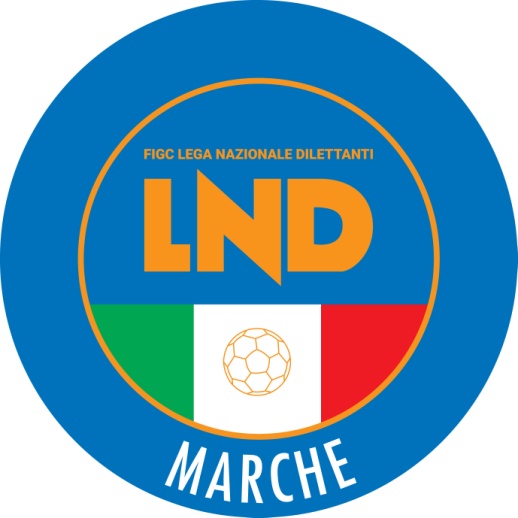 Federazione Italiana Giuoco CalcioLega Nazionale DilettantiCOMITATO REGIONALE MARCHEVia Schiavoni, snc - 60131 ANCONACENTRALINO: 071 285601 - FAX: 071 28560403sito internet: www.figcmarche.it                          e-mail: crlnd.marche01@figc.itpec: marche@pec.figcmarche.itBRACONI JACOPO(AGUGLIANO POLVERIGI) RUANI RICCARDO(AURORA TREIA) GRASSELLI MARCO(CAMERINO CASTELRAIMONDO)   Il Segretario(Angelo Castellana)Il Presidente(Ivo Panichi)